Antragssteller:Anrede:	     Name:	     Straße & Hnr.:	     PLZ & Ort:	     Telefonnummer:	     An dieGemeinde GrinsGrins 576591 GrinsE-Mail: buchhaltung@grins.tirol.gv.atTelefonnummer: 05442-620 551 2Grins, am      Betreff:	Ansuchen um einen Zuschuss für die Solar- und Photovoltaikförderung in der Gemeinde GrinsSehr geehrter Herr Bürgermeister!Ich (Wir) suche(n) um die vom Gemeinderat der Gemeinde Grins beschlossene Förderung für die Errichtung einer Solar- bzw. Photovoltaikanlage in der Gemeinde Grins an.	Das Bauvorhaben bzw. die Bauanzeige wurde mittels Baubescheid von der Gemeinde Grins am       mit der Geschäftszahl       genehmigt und ist auch in Rechtskraft erwachsen.Ich (Wir) ersuche(n) den zustehenden Betrag in Höhe von € 400,- auf das Konto bei der Bank:       IBAN:      , BIC:       zu überweisen.Beilagen:- Vorlage eines Bescheides über eine Bundes- bzw. Landesförderung (d.h. Förderzusage ab 01.01.2023)- Bauvollendungsmeldung nach § 44 TBODie Richtigkeit und Vollständigkeit der gemachten Angaben wird bestätigt.HochachtungsvollGrins, am                           Datum					                Unterschrift des AntragstellersAuf der Rückseite befinden sich die Voraussetzungen für den Erhalt einer Solar- und Photovoltaikförderung in der Gemeinde Grins. E-MAIL: GEMEINDE@GRINS.TIROL.GV.AT
 HOMEPAGE: WWW.GRINS.TIROL.GV.AT
Grins, am 21.12.2022Solar- und Photovoltaikförderung der Gemeinde Grinsab dem Jahr 01.01.2023Die Gemeinde Grins fördert ab dem 01.01.2023 die Errichtung von Solar- und Photovoltaikanlagen unter folgenden Voraussetzungen: Gefördert werden ausschließlich private AnlagenMindestleistung für Photovoltaikanlagen ab 5kWp/pGebäude muss im Besitz des Antragstellers seinDer Antragsteller muss einen Hauptwohnsitz in der Gemeinde Grins vorweisen.Antrag kann erst nach Fertigstellung gestellt werden. (Fertigstellungsmeldung bzw. Bestätigung der Fachfirma)Voraussetzung für eine Ausbezahlung der Solar- bzw. Photovoltaikanlage ist die Vorlage eines Bescheides über eine Bundes- bzw. Landesförderung (d.h. Förderzusage ab 01.01.2023)Die Förderung für Solaranlagen wird auf einen Fixbetrag von € 400,00 angehoben.Die bestehende Förderung von Solaranlagen beschlossen am 30.06.1997 tritt ab 31.12.2022 außer Kraft.Bei Errichtung einer Solar- und einer Photovoltaikanlage kann die Förderung nur einmalig beantragt werden. (Förderhöhe einmalig € 400,00)Die Auszahlung erfolgt nach Einreichung aller Unterlagen mittels Überweisung.Die Solar- und Photovoltaikförderung tritt mit 01.01.2023 in Kraft.Für den Gemeinderat:Der Bürgermeister: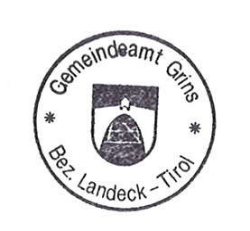 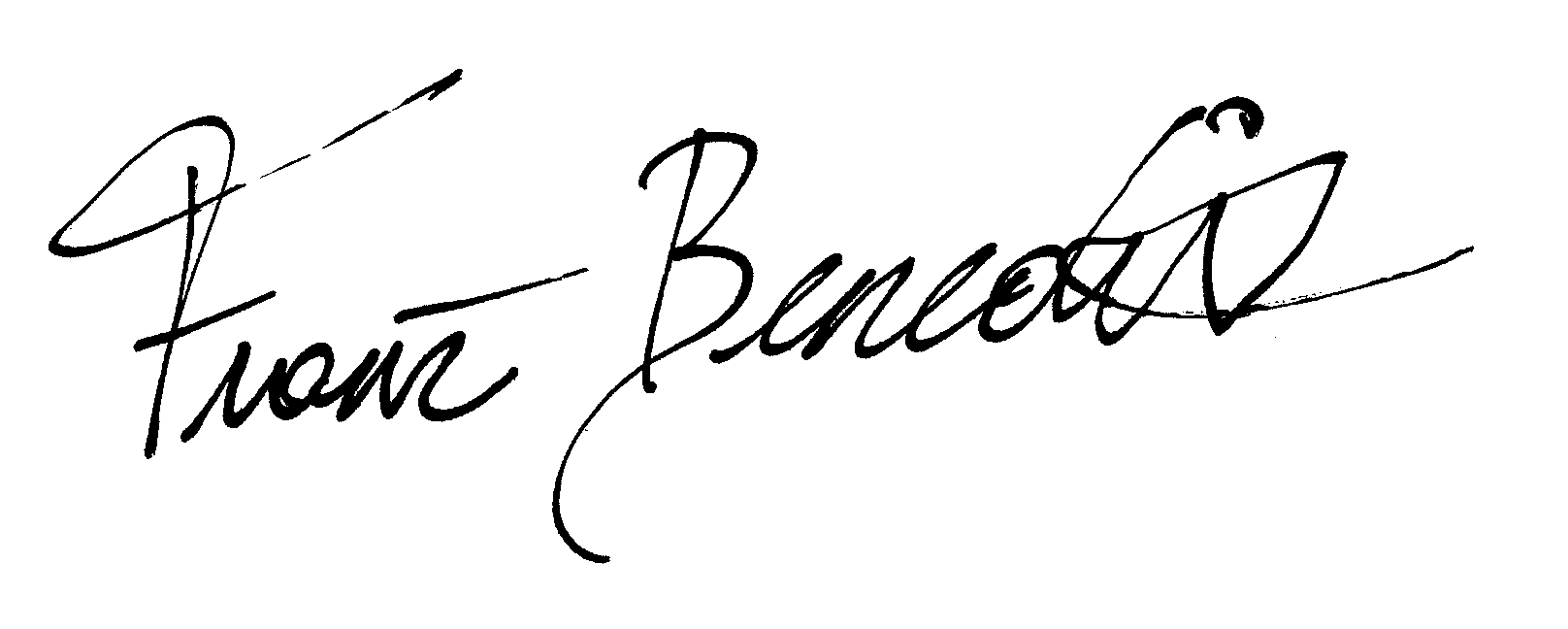 Franz BenediktAngeschlagen am:  21.12.2022Abgenommen am:  09.01.2023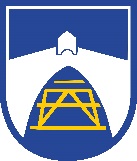 G E M E I N D E A M T
G  R  I  N  S
GRINS 57 • 6591 GRINS
TEL.: 0 54 42 / 6 20 55
FAX: 0 54 42 / 6 20 55 17
